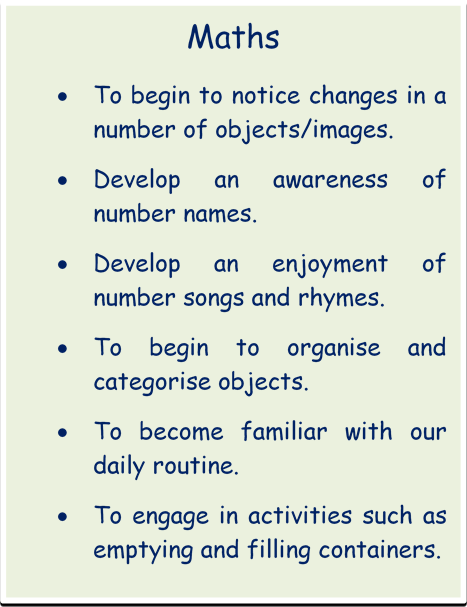 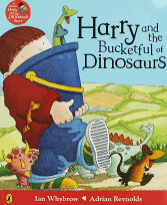 WeekLiteracy -That’s Not my Dinosaur -Harry and his Bucketful of Dinosaurs -Daily phonics/motor skills Maths Song –5 Little Dinosaurs
-10 Little Dinosaurs 
Book – Ten Little Dinosaurs  Attention Autism Topic Food TechSensory 1Daily shared read Sensory story Sensology Counting 0-10 
Numbered buckets, eggs, dinosaurs Stage 2 – Meteor crashes-Dinosaur fossils (salt dough)-pasta skeletons Dinosaur eggs (rice crispie cakes)  -Dinosaur swamp (gloop)2Daily shared read Sensory storySensology Shape dinosaurs Stage 2 – Dino egg splat -Dinosaur hunt around the track -Dinosaur feet biscuits -Frozen dinosaur eggs 3Daily shared read Sensory storySensology Comparing different length dinosaurs, bones, dinosaur feet Stage 2 – Bicarbonate soda egg melt to reveal  -Volcano eruption experiment Ice cream cone volcanos -Green rice, dinosaur sensory bin 4Daily shared read Sensory storySensology Ordering dinosaurs by size/sorting big and small Stage 2 – Popping eggs (paint balloons)-Fossil discovery with brushesDinosaur fruit shapes -Fossil ‘dig’ sensory bags5Daily shared read Sensory storySensology Sequencing dinosaurs 0-10. Stage 2 – Flour shake dinosaur shapes -Design a dinosaur DTDinosaur pizza toast -Dinosaurs in shredded paper 6Daily shared read Sensory storySensology Representing groups of dinosaurs with numeral Stage 2 – Dinosaur slime ribbons -Dinosaur ‘Dig for Dino’ cups -Dinosaurs in green foam 